ПРЕСС-РЕЛИЗ«МИР ДЕТСТВА-2017»: ИНДИКАТОР  РАЗВИТИЯ ОТРАСЛИ 26 – 29 сентября 2017 года, павильоны № 2, 3, 8 и открытые площадки ЦВК «Экспоцентр» 	23-я международная выставка «Товары и услуги для детей и подростков. Новые программы обучения и развития»  «Мир детства» – ведущая выставка в сфере индустрии детских товаров и услуг в России и странах Восточной Европы. Более 20 лет проект успешно выполняет миссию по обеспечению качества, безопасности и доступности продукции детского ассортимента путем создания в России конкурентоспособной, устойчивой, структурно сбалансированной промышленности в данном сегменте.Выставка организована «Экспоцентром» и проводится при  поддержке Министерства промышленности и торговли РФ, под патронатом Торгово-промышленной палаты РФ.С выставкой сотрудничают профильные ассоциации и союзы: Ассоциация анимационного кино, Экспертный центр «Движение без опасности», Союз Дизайнеров и Архитекторов.Сегодня рынок детских товаров активно пополняется разнообразной детской продукцией отечественного и зарубежного производства. Товары для детей несут в себе не только развивающую и воспитательную функцию, но и оказывают непосредственное влияние на физическое и эмоциональное здоровье детей. Вице-президент Торгово-промышленной палаты РФ Владимир Дмитриев:- Уверен, что проведение выставки «Мир детства-2017» создаст благоприятные условия для реализации программ поддержки семьи, материнства и детства, позволит специалистам детской сферы, предпринимателям и заинтересованным родителям получить всесторонне полное представление о сегодняшнем состоянии и перспективах развития индустрии детских товаров, ознакомиться с новыми видами продукции, инновационными разработками, расширить деловые контакты и торговые связи.Цифры и факты				«Мир детства»: крупнейшая в России и странах СНГ отраслевая выставка, отражающая все мировые тенденции развития рынка товаров и услуг для детей и подростковобладатель почетного звания «Лучшая выставка России по тематике «Детский мир. Товары для детей»сертифицирована знаками Всемирной ассоциации выставочной индустрии (UFI) и Российского союза выставок и ярмарок (РСВЯ)более 500 экспонентов из 30 стран мира более 17 000 кв. м  площадь выставкиоколо 20 тыс. посетителей-специалистов из всех федеральных округов России, стран СНГ, ближнего и дальнего зарубежьяЭКСПОЗИЦИЯНа выставке «Мир детства-2017» свою новую продукцию и услуги для детей представят такие всемирно известные торговые марки, как Adamex, Baby Bjorn, Balu, Cam Il Mondo Del Bambino, Cybex, Esspero, Concord, Dr. Brown’s, Graco, Hasbro, Happy Baby, Inglesina, Maxi-Cosi, Playmobile, Recaro, Schleich, Peg-Perego и многие другие.Российские детские товары продемонстрируют более 400 ведущих отечественных фирм: «Азбукварик», «Бауер», «Бытпласт»,  Завод игрового спортивного оборудования, «Звезда», «Фабрика детства», «Красная звезда»,   «Луч», «Маша и Медведь», «Наша мама», «Невская палитра», «Нордпласт»,  «Проф-пресс», «Росмэн», «Русский стиль», «Рыжий кот», «Стеллар» и другие.Традиционно на выставке будет организован стенд Министерства промышленности и торговли РФ (павильон 8, зал 3). Генеральный спонсор выставки – ООО «Уолт Дисней Компании СНГ»,  Партнер выставки – АО «Гамма ТД».Каждый год компании-участники выставки «Мир детства» удивляют посетителей новыми товарами, интересными, красочно оформленными выставочными стендами, оригинальными проектами, организуют премьерные показы новинок.В этом году экспозиция расширила свою тематическую направленность и включает следующие разделы: «Товары для новорожденных и малышей», «Игры, игрушки, хобби», «Все для Нового года», «Творчество и дизайн, канцелярские товары», «Лицензионная детская продукция», «Дополнительное образование детей», «Детская мебель, мебель и оборудование для дошкольных учреждений», «Спортивный инвентарь, многофункциональное оборудование для игровых площадок».По традиции самым зрелищным событием выставки станет 18-й Московский Международный Фестиваль воздушных шаров, организованный ЗАО «Европа Уно Трейд». Мероприятие проводится при поддержке АО «Экспоцентр», а также ведущих мировых производителей воздушных шаров, аксессуаров и оборудования. Конкурсные соревнования пройдут с 26 по 29 сентября 2017 г. в павильоне №2 (зал 5) ЦВК «Экспоцентр».Лучшие команды художников-оформителей из разных уголков России и мира представят свои воздушные композиции, фигуры, букеты, костюмы и многое другое. Работы в номинации «Большая скульптура из воздушных шаров» будут объединены темой «Мир Детства». Соревнования пройдут в номинациях: «Букет на доставку», «Костюм из воздушных шаров», «Черный ящик», «12 минут», «Колонна из воздушных шаров».Параллельно с конкурсной программой пройдут обучающие семинары звезд мирового аэродизайна. Мастера поделятся своим опытом и профессиональными секретами с начинающими и опытными оформителями. Гран-при фестиваля получит команда, набравшая наибольшую сумму баллов во всех номинациях. Победители фестиваля во всех зачетных группах будут отмечены дипломами и призами.ДЕЛОВАЯ ПРОГРАММАДеловая программа выставки «Мир детства-2017» затронет основные аспекты развития индустрии детских товаров и услуг.В рамках выставки пройдут уникальные бизнес-мероприятия, среди которых форумы, конгрессы, круглые столы, семинары, ориентированные на поставщиков и продавцов товаров для детей и подростков, профессиональные конкурсы, презентации мировых  новинок отрасли и т.д.Главным событием деловой программы станет Конгресс индустрии детских товаров-2017, который пройдет с 26 по 28 сентября. Его организатором является Министерство промышленности и торговли РФ.  В мероприятии примут участие федеральные и региональные органы исполнительной власти, ведущие производители товаров для детей, торговые сети, отраслевые ассоциации.Участники пленарного заседания «Индустрия для будущих поколений» обсудят дальнейшие перспективы развития индустрии детских товаров в Российской Федерации. В целях поддержки отечественных производителей индустрии детских товаров состоится торжественная церемония награждения ТОП 10 конкурса-рейтинга «Сделано для детства».В течение трёх дней работы Конгресса пройдут заседания отраслевых рабочих групп, тематические панельные дискуссии, практические сессии, круглые столы, лекции и многое другое. На мероприятиях будут подняты вопросы развития производства товаров для детей, стимулирования сбыта, поддержки экспорта, использования возможностей современных медиа, кооперация лицензиатов, правообладателей и ритейла.В рамках Конгресса состоится Всероссийский чемпионат по решению управленческих задач в сфере индустрии детских товаров среди студентов вузов, организованный при поддержке Минпромторга России. Завершит работу Конгресса итоговое пленарное заседание «Стратегия развития ИДТ 2030: Формирование нового качества товаров и услуг для инфраструктуры детства».Второй раз на выставке будет организован Экспертно-консультационный центр «Бизнес-помощь». Проект предоставит возможность экспонентам и посетителям выставки получить консультации экспертов по направлениям: аудит бренда, подбор персонала, консалтинговые услуги, таможенное регулирование и оформление.Крупным бизнес-событием рынка детских товаров России станет XIII Всероссийский торговый форум «Поставщик детских товаров». Организатор: КВК «Империя» и АО «Экспоцентр».Ведущие эксперты и первые лица рынка детских товаров расскажут о наиболее острых проблемах индустрии в 2017 году и дадут прогноз на 2018 год.Ключевые темы Форума:Состояние и перспективы развития рынка детских товаров на 2018 годПрибыльные поставки детских товаров в розничные сетиБрендинг и отстройка от конкурентов на рынке детских товаровОрганизация собственного канала сбытаВ течение двух дней на выставке будет работать Центр Закупок Сетей. Закупщики отберут новых поставщиков в 13 товарных категориях. В работе Центра примут участие 32 розничные сети, в том числе такие известные, как Mamsy, Sela, Дочки-Сыночки, Магнит, Дикси, Детки, ВотОнЯ, Бубль Гум и другие. За два дня каждый участник пройдёт путь от тщательной подготовки к работе с сетями до заключения выгодных контрактов.В рамках выставки пройдет круглый стол «Качество детских удерживающих устройств как залог безопасности». Организаторы: «Открытое правительство», Экспертный центр «Движение без опасности», АО «Экспоцентр». В круглом столе примут участие представители Департамента Правительства Российской Федерации по формированию системы «Открытое правительство», Главного управления госавтоинспекции МВД России, Роспотребнадзора, Росаккредитации, ФТС, Минпромторга России, эксперты по детской безопасности, производители детских удерживающих устройств и другие заинтересованные лица. Наталья Агре – президент Экспертного центра «Движение без опасности»,  приведет статистику использования детских удерживающих устройств в России, а также расскажет, почему некачественные ДУУ опасны для жизни и здоровья ребенка.На выставке будет представлена экспозиция китайских компаний. Впервые в рамках деловой программы пройдет Форум «Россия-Китай: новые возможности для устойчивого развития бизнеса». Организаторы: BETWEEN2COUNTRIES, АО «Экспоцентр». На Форуме будут обсуждаться вопросы успешного выхода на новый рынок сбыта для российских компаний и поиска своего производителя; особенности организации импорта детских товаров – таможенное оформление, сертификация, логистика и другие важные темы.Познавательной для женщин, которые находятся в декретном отпуске и думают о создании своего бизнеса, станет сессия «Деловая женщина: декрет как время для стартапа», организованная АО «Экспоцентр» при поддержке АНО «Экспертно-просветительский центр помощи будущим и состоявшимся родителям «Выбор родителей».На выставке будут осуществлены: проект «Экспоцентр» – за выставки без контрафакта», направленный на противодействие демонстрации на выставках контрафактной продукции, незаконному копированию экспонируемых новых разработок. Организатор: АО «Экспоцентр». Павильон 8 зал 1 стенд №81А90.проект «ЭКСПО-АКАДЕМИЯ». Организатор: АО «Экспоцентр». В рамках проекта можно посетить следующие мероприятия: аналитический обзор «Тенденции и покупательские предпочтения в индустрии  детских товаров: одежда, канцелярия, наборы для творчества»; семинар «Как создать эффективный магазин одежды и товаров для детей. Коммерческие правила планировки и зонирования торгового пространства. Мировые тенденции в оформлении фэшн-магазинов»; стратегическая сессия «Точно в цель – секрет розницы 2018. Формируем оптимальный ассортимент и назначаем правильную цену»; сессия «Детский бренд, как зеркало ценностей потребителей». Традиционно 27 сентября в России отмечается профессиональный праздник работников дошкольного образования. В рамках проекта «ДЕНЬ ДОПОЛНИТЕЛЬНОГО ОБРАЗОВАНИЯ», организованного АО «Экспоцентр», пройдет блок тематических мероприятий:Сессия «Роль государственно-частного партнерства для развития дополнительного образования детей»Сессия «Образовательная робототехника. Программирование для детей»Семинар «Инклюзивное образование в детском саду»Семинар «Образовательный стартап. Ошибки, которые лучше не совершать, запуская свой проект»XVII сессия «Франчайзинг образовательных программ как залог качества (высокого стандарта) учреждения»Соорганизаторы проекта: Федеральное государственное автономное учреждение «Федеральный институт развития образования», Агентство стратегических инициатив по продвижению новых проектов, Институт проблем инклюзивного образования Московского государственного психолого-педагогического университета, проект Smart Course, сети развивающих клубов «ЯСАМ», Школа профессионального франчайзинга.Также состоятся:Конференция «Секреты увеличения продаж детских товаров в интернете»Сессия «Дизайн детской комнаты»XI всероссийский форум моделистовКонкурсы:«Лучший интернет-магазин товаров для детей» и «Лучший сайт для байеров»Международный конкурс товаров для детей и подростков АНО «Союзэкспертиза» ТПП РФПрограмма мероприятий представлена здесь>>. Выставка будет работать 26-28 сентября с 10.00 до 18.00, 29 сентября -  с 10.00 до 16.00. Официальное открытие состоится 26 сентября, 11.00, галерея между павильонами 2 и 8.Выставка «Мир детства-2017» в социальных сетях: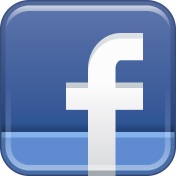 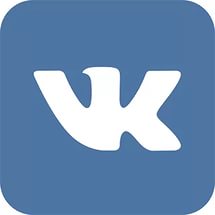 Пресс-служба АО «Экспоцентр»